2019 CAMP ADAM AT NVHC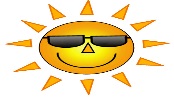 EXTENDED DAY REGISTRATION AGREEMENTREGISTRATION FORM IS DUE BY March 15, 2019T/W/Th or M-FChildren must be 2 years old by June 10, 20191:00 – 3:00 p.m.Two week minimum commitmentPayment in full due by April 12, 2019No Camp 7/4Schedule changes based on availabilityNo Refunds or exchangesALL PROGRAMS DEPENDENT UPON MINIMUM ENROLLMENTNORTHERN VIRGINIA HEBREW CONGREGATION 1441 WIEHLE AVENUE, RESTON, VA.  20190             703 435-8829Student InformationStudent InformationStudent InformationStudent InformationStudent InformationStudent InformationStudent InformationStudent InformationChild’s Name/NicknameChild’s Name/NicknameBirth Date/GenderBirth Date/GenderParent(s)’ Name(s)Parent(s)’ Name(s)Street AddressStreet AddressCity ST ZIP CodeCity ST ZIP CodeHome PhoneHome PhoneWork /Cell PhoneWork /Cell PhoneE-Mail AddressE-Mail AddressMother’s Employer/PhoneMother’s Employer/PhoneFather’s Employer/PhoneFather’s Employer/Phone6/18-6/226/18-6/22A hiking we will goA hiking we will go( ) 5day member  $164( ) 5day  non-member  $180( ) 3 day member $ 99( ) 3day non-member $ 1106/25 -6/296/25 -6/29Yankee Doodle Dandy!Yankee Doodle Dandy!( ) 5day member $164( ) 5day non-member  $180( ) 3 day member $ 99( ) 3 day non- member $ 1107/2– 7/67/2– 7/6Gone FishingNo Camp July 4thGone FishingNo Camp July 4th( ) 4day member  $130( ) 4day non-member  $148( ) 2 day member $ 71( ) 2 day non- member $ 737/9– 7/137/9– 7/13Mad Hatter WeekMad Hatter Week( ) 5day member $164( ) 5day non-member  $180( ) 3 day member $ 99( ) 3 day non-member $ 1107/16– 7/207/16– 7/20Pirate Week –Treasure SeekersPirate Week –Treasure Seekers( ) 5day member  $164( ) 5day non-member  $180( ) 3  day member $ 99( ) 3 day non- member $ 1107/23– 7/277/23– 7/27Camping weekCamping week( ) 5day member $164( ) 5day non-member  $180( ) 3 day member $ 99( ) 3 day non- member $ 1107/30– 8/37/30– 8/3Busy W/ Bugs & Critters & Creatures  IBusy W/ Bugs & Critters & Creatures  I( ) 5day member $164( ) 5day non-member  $180( ) 3 day member $ 99( ) 3 day non- member $ 1108/6– 8/108/6– 8/10Busy W/ Bugs &Critters & Creatures  2Busy W/ Bugs &Critters & Creatures  2( ) 5day member $164( ) 5day non-member  $180( ) 3 day member $ 99( ) 3 day non- member $ 110